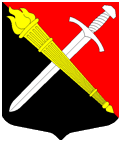 Общественная комиссия по обеспечению реализации приоритетного проекта «Формирование комфортной городской среды» МО Тельмановского сельского поселения Тосненского района Ленинградской области в 2019-2021 году» ПРОТОКОЛ № 1Заседания комиссии «03» декабря 2018 годаОб утверждении проекта муниципальной программы «Формирование комфортной городской  среды на территории Тельмановского сельского поселения Тосненского района Ленинградской области в 2019-2021 году»Председательствующий – Заместитель главы администрации МО Тельмановское СП Тосненского района Ленинградской области - О.А. КрюковаСекретарь – ведущий специалист сектора экономики, ЖКХ и жилищной политики - А.О. СтароверовПрисутствовали: - глава МО Тельмановское СП Тосненского района Ленинградской области 
- Г.В. Сакулин;- депутат Тельмановского СП Тосненского района Ленинградской области 
- М.П. Василенко;- депутат Тельмановского СП Тосненского района Ленинградской области 
- Е.Ф. Карышева;- директор управляющей компании МУП «Зелёный город» - А.М. Сапрыкин;- председатель Совета молодежи при главе администрации муниципального образования Тельмановское сельское поселение Тосненского района Ленинградской области - А.Р. НикифороваПОВЕСТКА ДНЯ:1. Об утверждении по результатам общественных обсуждений проекта программы «Формирование комфортной городской среды» МО Тельмановского сельского поселения Тосненского района Ленинградской области в 2019-2021 году» в первоначальном варианте.СЛУШАЛИ:Староверова О.А. – По результатам общественных обсуждений проекта муниципальной программы «Формирование комфортной городской  среды на территории Тельмановского сельского поселения Тосненского района Ленинградской области в 2019-2021 году» никаких предложений и заявлений от граждан и юридических лиц не поступало.ВЫСТУПИЛИ:Никифорова А.Р.– По форме и содержанию проект муниципальной программы «Формирование комфортной городской среды на территории Тельмановского сельского поселения Тосненского района Ленинградской области в 2019-2021 году» полностью соответствует действующим нормативно правовым актам.РЕШИЛИ:Утвердить по результатам общественных обсуждений проект муниципальной программы «Формирование комфортной городской среды на территории Тельмановского сельского поселения Тосненского района Ленинградской области в 2019-2021 году».Заместитель председателя комиссии 				       О.А. КрюковаСекретарь комиссии				     	                        А.О. Староверов